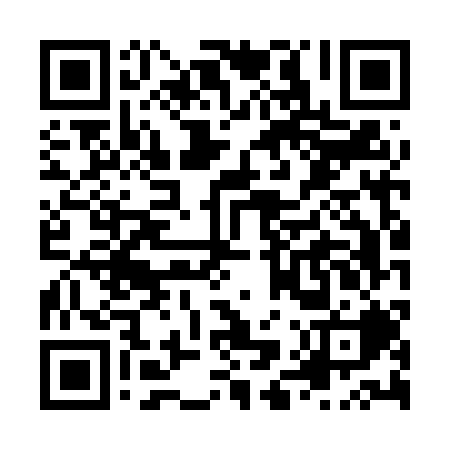 Ramadan times for Villa Alegre, ChileMon 11 Mar 2024 - Wed 10 Apr 2024High Latitude Method: NonePrayer Calculation Method: Muslim World LeagueAsar Calculation Method: ShafiPrayer times provided by https://www.salahtimes.comDateDayFajrSuhurSunriseDhuhrAsrIftarMaghribIsha11Mon6:166:167:431:575:298:108:109:3112Tue6:176:177:441:565:288:098:099:3013Wed6:186:187:451:565:278:078:079:2814Thu6:196:197:451:565:268:068:069:2715Fri6:206:207:461:565:258:048:049:2516Sat6:216:217:471:555:248:038:039:2417Sun6:226:227:481:555:238:028:029:2218Mon6:236:237:491:555:238:008:009:2119Tue6:246:247:501:545:227:597:599:1920Wed6:256:257:511:545:217:577:579:1721Thu6:266:267:511:545:207:567:569:1622Fri6:276:277:521:545:197:547:549:1423Sat6:286:287:531:535:187:537:539:1324Sun6:296:297:541:535:177:527:529:1225Mon6:306:307:551:535:167:507:509:1026Tue6:316:317:561:525:157:497:499:0927Wed6:316:317:561:525:147:477:479:0728Thu6:326:327:571:525:137:467:469:0629Fri6:336:337:581:515:127:447:449:0430Sat6:346:347:591:515:117:437:439:0331Sun6:356:358:001:515:107:427:429:011Mon6:366:368:001:515:097:407:409:002Tue6:376:378:011:505:087:397:398:593Wed6:376:378:021:505:077:377:378:574Thu6:386:388:031:505:067:367:368:565Fri6:396:398:041:495:057:357:358:546Sat6:406:408:051:495:047:337:338:537Sun5:415:417:0512:494:036:326:327:528Mon5:415:417:0612:494:026:316:317:509Tue5:425:427:0712:484:016:296:297:4910Wed5:435:437:0812:484:006:286:287:48